ا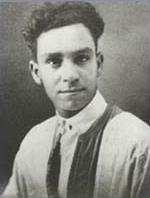 أبو القاسم الشّابيحياته :